SKRIPSIPENGARUH PENGGUNAAN MEDIA ANIMASI MACROMEDIA FLASH TERHADAP HASIL BELAJAR SISWA PADA MATA PELAJARAN IPA  BIOLOGI KELAS VIII SMPN 6 LABAKKANG LABSCHOOL UNM  KABUPATEN PANGKEPINDRA LESTARIPROGRAM STUDI TEKNOLOGI PENDIDIKANFAKULTAS ILMU PENDIDIKANUNIVERSITAS NEGERI MAKASSAR2018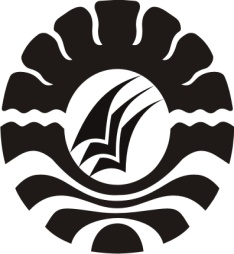 PENGARUH PENGGUNAAN MEDIA ANIMASI MACROMEDIA FLASH TERHADAP HASIL BELAJAR SISWA PADA MATA PELAJARAN IPA  BIOLOGI KELAS VIII SMPN 6 LABAKKANG LABSCHOOL UNM  KABUPATEN PANGKEPSKRIPSIDiajukan Untuk Memenuhi Sebagian Persyaratan Guna Memperoleh Gelar Sarjana Pendidikan Pada Program Studi Teknologi Pendidikan Strata Satu Fakultas Ilmu Pendidikan Universitas Negeri MakassarINDRA LESTARI1141040028PROGRAM STUDI TEKNOLOGI PENDIDIKANFAKULTAS ILMU PENDIDIKANUNIVERSITAS NEGERI MAKASSAR2018